МИНИСТЕРСТВО ПРОСВЕЩЕНИЯ РОССИЙСКОЙ ФЕДЕРАЦИИ‌Министерство образования Красноярского края‌‌ ‌УО Администрация Иланского района Красноярского края‌​МБОУ "Новониколаевская СОШ № 9" ПРОГРАММАучебного курсаГеография8  классс.Новониколаевка Иланского района Красноярского края‌ 2023‌​ г.ПОЯСНИТЕЛЬНАЯ ЗАПИСКАРабочая программа по географии для основной школы (далее – Рабочая программа) составлена в  соответствии  с:- требованиями  федерального  государственного образовательного стандарта основного общего образования (ФГОС ООО); - требованиями к результатам освоения основной образовательной программы (личностным, метапредметным, предметным); - основными подходами к развитию и формированию универсальных учебных действий (УУД) для основного общего образования;- основной образовательной программой основного общего образования МБОУ «Новониколаевская СОШ №9»    Рабочая программа  разработана на основе:- примерной программы по географии основного общего образования,-авторской программы по географии Е.М. Домогацких 5-9 классы (Программы для общеобразовательных учреждений. География 5-9 классы Москва «Русское слово», 2020 г).Рабочая программа ориентирована на использование учебника (УМК Е.М. Домогацких):     География 8 кл.: учеб. для общеобразоват. учреждений /Е.М.Домогацких,Н.И. Алексеевский. – М.:«Русское слово», 2019.В рабочую программу включены все темы для обязательного изучения. Промежуточная аттестация в рамках  особой оценочной процедуры проводится в форме тестирования.Планируемые результаты освоения учебного предметаЛичностные:1) воспитание российской гражданской идентичности: патриотизма, уважения к Отечеству, прошлое и настоящее многонационального народа России; осознание своей этнической принадлежности, знание истории, языка, культуры своего народа, своего края, основ культурного наследия народов России и человечества; усвоение гуманистических, демократических и традиционных ценностей многонационального российского общества; воспитание чувства ответственности и долга перед Родиной;2) формирование ответственного отношения к учению, готовности и способности обучающихся к саморазвитию и самообразованию на основе мотивации к обучению и познанию, осознанному выбору и построению дальнейшей индивидуальной траектории образования на базе ориентировки в мире профессий и профессиональных предпочтений с учетом устойчивых познавательных интересов, а также на основе формирования уважительного отношения к труду, развития опыта участия в социально значимом труде;3) формирование целостного мировоззрения, соответствующего современному уровню развития науки и общественной практики, учитывающего социальное, культурное, языковое, духовное многообразие современного мира;4) формирование осознанного, уважительного и доброжелательного отношения к другому человеку, его мнению, мировоззрению, культуре, языку, вере, гражданской позиции, к истории, культуре, религии, традициям, языкам, ценностям народов России и народов мира; готовности и способности вести диалог с другими людьми и достигать в нем взаимопонимания;5) освоение социальных норм, правил поведения, ролей и форм социальной жизни в группах и сообществах, включая взрослые и социальные сообщества; участие в школьном самоуправлении и общественной жизни в пределах возрастных компетенций с учетом региональных, этнокультурных, социальных и экономических особенностей;6) развитие морального сознания и компетентности в решении моральных проблем на основе личностного выбора, формирование нравственных чувств и нравственного поведения, осознанного и ответственного отношения к собственным поступкам;7) формирование коммуникативной компетентности в общении и сотрудничестве со сверстниками, детьми старшего и младшего возраста, взрослыми в процессе образовательной, общественно полезной, учебно-исследовательской, творческой и других видов деятельности;8) формирование ценности здорового и безопасного образа жизни; усвоение правил индивидуального и коллективного безопасного поведения в чрезвычайных ситуациях, угрожающих жизни и здоровью людей, правил поведения на транспорте и на дорогах;9) формирование основ экологической культуры, соответствующей современному уровню экологического мышления, развитие опыта экологически ориентированной рефлексивно-оценочной и практической деятельности в жизненных ситуациях;10) осознание значения семьи в жизни человека и общества, принятие ценности семейной жизни, уважительное и заботливое отношение к членам своей семьи;11) развитие эстетического сознания через освоение художественного наследия народов России и мира, творческой деятельности эстетического характераМетапредметные:Регулятивные 1) Умение самостоятельно определять цели обучения, ставить и формулировать новые задачи в учебе и познавательной деятельности, развивать мотивы и интересы своей познавательной деятельности. Обучающийся сможет:анализировать существующие и планировать будущие образовательные результаты;идентифицировать собственные проблемы и определять главную проблему;выдвигать версии решения проблемы, формулировать гипотезы, предвосхищать конечный результат;ставить цель деятельности на основе определенной проблемы и существующих возможностей;формулировать учебные задачи как шаги достижения поставленной цели деятельности;обосновывать целевые ориентиры и приоритеты ссылками на ценности, указывая и обосновывая логическую последовательность шагов.Умение самостоятельно планировать пути достижения целей, в том числе альтернативные, осознанно выбирать наиболее эффективные способы решения учебных и познавательных задач. Обучающийся сможет:определять необходимые действия в соответствии с учебной и познавательной задачей и составлять алгоритм их выполнения;обосновывать и осуществлять выбор наиболее эффективных способов решения учебных и познавательных задач;определять/находить, в том числе из предложенных вариантов, условия для выполнения учебной и познавательной задачи;выстраивать жизненные планы на краткосрочное будущее (заявлять целевые ориентиры, ставить адекватные им задачи и предлагать действия, указывая и обосновывая логическую последовательность шагов);выбирать из предложенных вариантов и самостоятельно искать средства/ресурсы для решения задачи/достижения цели;составлять план решения проблемы (выполнения проекта, проведения исследования);определять потенциальные затруднения при решении учебной и познавательной задачи и находить средства для их устранения;описывать свой опыт, оформляя его для передачи другим людям в виде технологии решения практических задач определенного класса;планировать и корректировать свою индивидуальную образовательную траекторию.2) Умение соотносить свои действия с планируемыми результатами, осуществлять контроль своей деятельности в процессе достижения результата, определять способы действий в рамках предложенных условий и требований, корректировать свои действия в соответствии с изменяющейся ситуацией. Обучающийся сможет:определять совместно с педагогом и сверстниками критерии планируемых результатов и критерии оценки своей учебной деятельности;систематизировать (в том числе выбирать приоритетные) критерии планируемых результатов и оценки своей деятельности;отбирать инструменты для оценивания своей деятельности, осуществлять самоконтроль своей деятельности в рамках предложенных условий и требований;оценивать свою деятельность, аргументируя причины достижения или отсутствия планируемого результата;находить достаточные средства для выполнения учебных действий в изменяющейся ситуации и/или при отсутствии планируемого результата;работая по своему плану, вносить коррективы в текущую деятельность на основе анализа изменений ситуации для получения запланированных характеристик продукта/результата;устанавливать связь между полученными характеристиками продукта и характеристиками процесса деятельности и по завершении деятельности предлагать изменение характеристик процесса для получения улучшенных характеристик продукта;сверять свои действия с целью и, при необходимости, исправлять ошибки самостоятельно.3) Умение оценивать правильность выполнения учебной задачи, собственные возможности ее решения. Обучающийся сможет:определять критерии правильности (корректности) выполнения учебной задачи;анализировать и обосновывать применение соответствующего инструментария для выполнения учебной задачи;свободно пользоваться выработанными критериями оценки и самооценки, исходя из цели и имеющихся средств, различая результат и способы действий;оценивать продукт своей деятельности по заданным и/или самостоятельно определенным критериям в соответствии с целью деятельности;обосновывать достижимость цели выбранным способом на основе оценки своих внутренних ресурсов и доступных внешних ресурсов;фиксировать и анализировать динамику собственных образовательных результатов.4) Владение основами самоконтроля, самооценки, принятия решений и осуществления осознанного выбора в учебной и познавательной. Обучающийся сможет:наблюдать и анализировать собственную учебную и познавательную деятельность и деятельность других обучающихся в процессе взаимопроверки;соотносить реальные и планируемые результаты индивидуальной образовательной деятельности и делать выводы;принимать решение в учебной ситуации и нести за него ответственность;самостоятельно определять причины своего успеха или неуспеха и находить способы выхода из ситуации неуспеха;ретроспективно определять, какие действия по решению учебной задачи или параметры этих действий привели к получению имеющегося продукта учебной деятельности;демонстрировать приемы регуляции психофизиологических/ эмоциональных состояний для достижения эффекта успокоения (устранения эмоциональной напряженности), эффекта восстановления (ослабления проявлений утомления), эффекта активизации (повышения психофизиологической реактивности).Познавательные 1) Умение определять понятия, создавать обобщения, устанавливать аналогии, классифицировать, самостоятельно выбирать основания и критерии для классификации, устанавливать причинно-следственные связи, строить логическое рассуждение, умозаключение (индуктивное, дедуктивное, по аналогии) и делать выводы. Обучающийся сможет:подбирать слова, соподчиненные ключевому слову, определяющие его признаки и свойства;выстраивать логическую цепочку, состоящую из ключевого слова и соподчиненных ему слов;выделять общий признак двух или нескольких предметов или явлений и объяснять их сходство;объединять предметы и явления в группы по определенным признакам, сравнивать, классифицировать и обобщать факты и явления;выделять явление из общего ряда других явлений;определять обстоятельства, которые предшествовали возникновению связи между явлениями, из этих обстоятельств выделять определяющие, способные быть причиной данного явления, выявлять причины и следствия явлений;строить рассуждение от общих закономерностей к частным явлениям и от частных явлений к общим закономерностям;строить рассуждение на основе сравнения предметов и явлений, выделяя при этом общие признаки;излагать полученную информацию, интерпретируя ее в контексте решаемой задачи;самостоятельно указывать на информацию, нуждающуюся в проверке, предлагать и применять способ проверки достоверности информации;вербализовать эмоциональное впечатление, оказанное на него источником;объяснять явления, процессы, связи и отношения, выявляемые в ходе познавательной и исследовательской деятельности (приводить объяснение с изменением формы представления; объяснять, детализируя или обобщая; объяснять с заданной точки зрения);выявлять и называть причины события, явления, в том числе возможные / наиболее вероятные причины, возможные последствия заданной причины, самостоятельно осуществляя причинно-следственный анализ;делать вывод на основе критического анализа разных точек зрения, подтверждать вывод собственной аргументацией или самостоятельно полученными данными.2) Умение создавать, применять и преобразовывать знаки и символы, модели и схемы для решения учебных и познавательных задач. Обучающийся сможет:обозначать символом и знаком предмет и/или явление;определять логические связи между предметами и/или явлениями, обозначать данные логические связи с помощью знаков в схеме;создавать абстрактный или реальный образ предмета и/или явления;строить модель/схему на основе условий задачи и/или способа ее решения;создавать вербальные, вещественные и информационные модели с выделением существенных характеристик объекта для определения способа решения задачи в соответствии с ситуацией;преобразовывать модели с целью выявления общих законов, определяющих данную предметную область;переводить сложную по составу (многоаспектную) информацию из графического или формализованного (символьного) представления в текстовое, и наоборот;строить схему, алгоритм действия, исправлять или восстанавливать неизвестный ранее алгоритм на основе имеющегося знания об объекте, к которому применяется алгоритм;строить доказательство: прямое, косвенное, от противного;анализировать/рефлексировать опыт разработки и реализации учебного проекта, исследования (теоретического, эмпирического) на основе предложенной проблемной ситуации, поставленной цели и/или заданных критериев оценки продукта/результата.3) Смысловое чтение. Обучающийся сможет:находить в тексте требуемую информацию (в соответствии с целями своей деятельности);ориентироваться в содержании текста, понимать целостный смысл текста, структурировать текст;устанавливать взаимосвязь описанных в тексте событий, явлений, процессов;резюмировать главную идею текста;преобразовывать текст, «переводя» его в другую модальность, интерпретировать текст (художественный и нехудожественный – учебный, научно-популярный, информационный, текст документальный, научный (non-fiction);критически оценивать содержание и форму текста.4) Формирование и развитие экологического мышления, умение применять его в познавательной, коммуникативной, социальной практике и профессиональной ориентации. Обучающийся сможет:определять свое отношение к природной среде;анализировать влияние экологических факторов на среду обитания живых организмов;проводить причинный и вероятностный анализ экологических ситуаций;прогнозировать изменения ситуации при смене действия одного фактора на действие другого фактора;распространять экологические знания и участвовать в практических делах по защите окружающей среды;выражать свое отношение к природе через рисунки, сочинения, модели, проектные работы.5) Развитие мотивации к овладению культурой активного использования словарей и других поисковых систем. Обучающийся сможет:определять необходимые ключевые поисковые слова и запросы;осуществлять взаимодействие с электронными поисковыми системами, словарями;формировать множественную выборку из поисковых источников для объективизации результатов поиска;соотносить полученные результаты поиска со своей деятельностью.Коммуникативные 1) Умение организовывать учебное сотрудничество и совместную деятельность с учителем и сверстниками; работать индивидуально и в группе: находить общее решение и разрешать конфликты на основе согласования позиций и учета интересов; формулировать, аргументировать и отстаивать свое мнение. Обучающийся сможет:определять возможные роли в совместной деятельности;играть определенную роль в совместной деятельности;принимать позицию собеседника, понимая позицию другого, различать в его речи: мнение (точку зрения), доказательство (аргументы), факты; гипотезы, аксиомы, теории;определять свои действия и действия партнера, которые способствовали или препятствовали продуктивной коммуникации;строить позитивные отношения в процессе учебной и познавательной деятельности;корректно и аргументированно отстаивать свою точку зрения, в дискуссии уметь выдвигать контраргументы, перефразировать свою мысль (владение механизмом эквивалентных замен);критически относиться к собственному мнению, с достоинством признавать ошибочность своего мнения (если оно таково) и корректировать его;предлагать альтернативное решение в конфликтной ситуации;выделять общую точку зрения в дискуссии;договариваться о правилах и вопросах для обсуждения в соответствии с поставленной перед группой задачей;организовывать учебное взаимодействие в группе (определять общие цели, распределять роли, договариваться друг с другом и т. д.);устранять в рамках диалога разрывы в коммуникации, обусловленные непониманием/неприятием со стороны собеседника задачи, формы или содержания диалога.2) Умение осознанно использовать речевые средства в соответствии с задачей коммуникации для выражения своих чувств, мыслей и потребностей для планирования и регуляции своей деятельности; владение устной и письменной речью, монологической контекстной речью. Обучающийся сможет:определять задачу коммуникации и в соответствии с ней отбирать речевые средства;отбирать и использовать речевые средства в процессе коммуникации с другими людьми (диалог в паре, в малой группе и т. д.);представлять в устной или письменной форме развернутый план собственной деятельности;соблюдать нормы публичной речи, регламент в монологе и дискуссии в соответствии с коммуникативной задачей;высказывать и обосновывать мнение (суждение) и запрашивать мнение партнера в рамках диалога;принимать решение в ходе диалога и согласовывать его с собеседником;создавать письменные «клишированные» и оригинальные тексты с использованием необходимых речевых средств;использовать вербальные средства (средства логической связи) для выделения смысловых блоков своего выступления;использовать невербальные средства или наглядные материалы, подготовленные/отобранные под руководством учителя;делать оценочный вывод о достижении цели коммуникации непосредственно после завершения коммуникативного контакта и обосновывать его.3) Формирование и развитие компетентности в области использования информационно-коммуникационных технологий (далее – ИКТ). Обучающийся сможет:целенаправленно искать и использовать информационные ресурсы, необходимые для решения учебных и практических задач с помощью средств ИКТ;выбирать, строить и использовать адекватную информационную модель для передачи своих мыслей средствами естественных и формальных языков в соответствии с условиями коммуникации;выделять информационный аспект задачи, оперировать данными, использовать модель решения задачи;использовать компьютерные технологии (включая выбор адекватных задаче инструментальных программно-аппаратных средств и сервисов) для решения информационных и коммуникационных учебных задач, в том числе: вычисление, написание писем, сочинений, докладов, рефератов, создание презентаций и др.;использовать информацию с учетом этических и правовых норм;создавать информационные ресурсы разного типа и для разных аудиторий, соблюдать информационную гигиену и правила информационной безопасности Предметные результатыОбучающийся научится:описывать по карте положение и взаиморасположение географических объектов;объяснять особенности компонентов природы отдельных территорий;приводить примеры взаимодействия природы и общества в пределах отдельных территорий;оценивать воздействие географического положения России и ее отдельных частей на особенности природы, жизнь и хозяйственную деятельность населения;использовать знания о мировом, зональном, летнем и зимнем времени для решения практико-ориентированных задач по определению различий в поясном времени территорий в контексте реальной жизни;различать географические процессы и явления, определяющие особенности природы России и ее отдельных регионов;оценивать особенности взаимодействия природы и общества в пределах отдельных территорий России;объяснять особенности компонентов природы отдельных частей страны;оценивать природные условия и обеспеченность природными ресурсами отдельных территорий России;использовать знания об особенностях компонентов природы России и ее отдельных территорий, об особенностях взаимодействия природы и общества в пределах отдельных территорий России для решения практико-ориентированных задач в контексте реальной жизни;описывать погоду своей местности;давать характеристику рельефа своей местности;уметь выделять в записках путешественников географические особенности территорииОбучающийся  получит возможность научиться:работать с записками, отчетами, дневниками путешественников как источниками географической информации;подготавливать сообщения (презентации) о выдающихся путешественниках, о современных исследованиях Земли;воспринимать и критически оценивать информацию географического содержания в научно-популярной литературе и средствах массовой информации;составлять описание природного комплекса ;выдвигать гипотезы о связях и закономерностях событий, процессов, объектов, происходящих в географической оболочке;сопоставлять существующие в науке точки зрения о причинах происходящих глобальных изменений климата;оценивать возможные в будущем изменения географического положения России, обусловленные мировыми геодемографическими, геополитическими и геоэкономическими изменениями, а также развитием глобальной коммуникационной системы;давать оценку и приводить примеры изменения значения границ во времени, оценивать границы с точки зрения их доступности;делать прогнозы трансформации географических систем и комплексов в результате изменения их компонентов;наносить на контурные карты основные формы рельефа;давать характеристику климата своей области (края, республики);показывать на карте артезианские бассейны и области распространения многолетней мерзлоты.Содержание учебного предметаГеографическая карта и источники географической информации. Географическая карта и еѐ математическая основа. Картографические проекций и их виды. Масштаб. Система географических координат. Топографическая карта. Особенности топографических карт. Навыки работы с топографической картой. Космические и цифровые источники информации. Компьютерная картография. Мониторинг земной поверхности. Учебные понятия: Географическая карта, картографическая проекция, масштаб, топографическая карта, истинный азимут, магнитный азимут, магнитное склонение, мониторинг.Основные образовательные идеи: Географическая карта, ГИСы, космические и аэрофотоснимки – точные модели земной поверхности, с помощью которых можно решать множество задач: компактно и ѐмко представлять земную поверхность; ориентироваться в пространстве; открывать взаимосвязи между объектами (процессами), закономерности их развития и на этой основе делать прогнозы развития географических объектов и процессов. Практические работы: 1. Определение на основе иллюстраций учебника и карт атласа территорий России с наибольшими искажениями на различных картографических проекциях. 2. Чтение топографической карты. Построение профиля местности. Россия на карте мира  Географическое положение России. Территория России. Крайние точки. Государственная граница. Страны-соседи. Географическое положение и природа России. Природные условия и ресурсы. Приспособление человека к природным условиям. Часовые пояса и зоны. Карта часовых поясов России. Декретное и летнее время. Учебные понятия: Географическое положение, государственная граница, морская граница, страны- соседи, российский сектор Арктики, адаптация, природные условия, природные ресурсы, местное (астрономическое, солнечное) время, часовые пояса, поясное время, часовые зоны, декретное время, летнее и зимнее время, московское время, Основные образовательные идеи: Разнообразие природных условий и богатство природных ресурсов — следствие географического положения России. Россия — страна с не только разнообразными, но и суровыми природными условиями. Россия — огромная страна, лежащая в 10 часовых зонах. Практические работы:1.Характеристика географического положения России. 2. Решение задач на определение поясного времени для разных пунктов России. История изучения территории России  Русские землепроходцы XI — XVII вв. Открытие и освоение Европейского Севера, Сибири и Дальнего Востока. Географические открытия в России XVIII–XIX вв. Камчатские экспедиции. Великая Северная экспедиция. Академические экспедиции XVIII в. Географические исследования XX в. Открытие и освоение Северного морского пути. Роль географии в современном мире. Задачи современной географии. Географический прогноз. Учебные понятия: Великая Северная экспедиция, Северный морской путь, научное прогнозирование, географический прогноз. Персоналии: Иван Москвитин, Семѐн Дежнев, Ерофей Павлович Хабаров, Иван Камчатой, Владимир Васильевич Атласов, Витус Беринг, Алексей Ильич Чириков, Семѐн Челюскин, Дмитрий и Харитон Лаптевы, Дмитрий Леонтьевич Овцын, Василий Васильевич Прончищев, Татьяна Федоровна Прончищева, Василий Никитич Татищев, Михаил Васильевич Ломоносов, Пѐтр Паллас, Иван Иванович Лепѐхин, СемѐнГмелин, Николай Яковлевич Озерецковский, Василий Василий Докучаев, Владимир Александрович Русанов, Георгий Яковлевич Седов, Георгий Львович БрусиловЭрикНорденшельд, Фритьоф Нансен, Георгий Седов, Джордж Де-Лонг, Владимир Афансьевич Обручев, Сергей Владимир Обручев, Отто Юльефич Шмидт, Борис Андреевич Вилькицкий. Основные образовательные идеи: Изучение территории России — длительный исторический процесс, потребовавший огромных усилий. География — современная наука, основная задача которой прогнозирование изменений в природе, связанных с хозяйственной деятельностью человека. Практические работы: 1.Обозначение на контурной карте географических объектов, открытых русскими путешественниками. Выделение тех из них, которые названы в честь русских первопроходцев.2 Анализ источников информации об истории освоения территории России.Геологическое строение и рельеф Геологическое летоисчисление. Шкала геологического времени. Геологическая карта. Особенности геологического строения. Крупные тектонические структуры. Платформы и складчатые пояса. Главные черты рельефа России, их связь со строением литосферы. Районы современного горообразования, землетрясений и вулканизма. Влияние внешних сил на формирование рельефа. Закономерности размещения месторождений полезных ископаемых России. Минеральные ресурсы страны и проблемы их рационального использования. Влияние рельефа на жизнь и хозяйственную деятельность человека. Опасные природные явления.Учебные понятия: Геохронологическая таблица, геология, геологическое время, геологическая карта, тектоническая карта, тектоническая структура, платформа, складчатый пояс, фундамент (цоколь), осадочный чехол, эпоха складчатости, плита, щит, силы выветривания, моренные холмы, овражно-балочная сеть, ветер, бархан, дюна, бугры пучения, термокарстовое озеро, природный район, природные районы России, полезные ископаемые, месторождение, бассейн, минеральные ресурсы, стихийные природные явления. Основные образовательные идеи:Устройство рельефа определяется строением земной коры. Разнообразие - важнейшая особенность рельефа России, создающая разнообразие условий жизни и деятельности людей. Современный рельеф- результат деятельности внешних и внутренних сил. Практические работы: 1. Выявление зависимости между строением, формами рельефа и размещением полезных ископаемых крупных территорий. 2. Нанесение на контурную карту основных форм рельефа страны.Климат России Факторы, определяющие климат России. Солнечная радиация. Закономерности распределения тепла и влаги. Коэффициент увлажнения. Климатические пояса и типы климатов России. Погода. Воздушные массы и атмосферные фронты. Погодные явления, сопровождающие прохождение атмосферных фронтов. Атмосферные вихри: циклоны и антициклоны. Основные принципы прогнозирования погоды. Атмосфера и человек. Влияние климата на жизнь человека. Неблагоприятные явления погоды. Хозяйственная деятельность и загрязнение атмосферы. Учебные понятия: Климат, климатообразующий фактор, солнечная радиация, ветры западного переноса, муссон, орографические осадки, континентальность климата, годовая амплитуда температур, воздушные массы, испарение, испаряемость, коэффициент увлажнения, циркуляция воздушных масс, атмосферный фронт, атмосферный вихрь, антициклон, циклон, погода, прогноз погоды, неблагоприятные явления погоды.Основные образовательные идеи:Разнообразие и сложность климатических условий на территории России, определяющийся его северным географическим положением, огромной величиной территории. Протяженность с севера на юг и с запада на восток - разнообразие типов и подтипов климата – разнообразие условий жизни и деятельности людей. Влияние климатических особенностей на комфортность жизни и деятельность людей. Практические работы: 1. Выявление закономерностей территориального распределения климатических показателей по климатической карте. 2.Анализ климатограмм, характерных для различных типов климата России 3. Определение особенностей погоды для различных пунктов по синоптической карте. 4. Прогнозирование тенденций изменения климата.Гидрография России Моря, омывающие территорию России. Хозяйственное значение морей. Реки России. Характеристики реки. Бассейн реки. Источники питания рек. Режим рек. Озѐра. Виды озер и их распространение по территории России. Болото. Виды болот и их хозяйственное значение. Природные льды. Сезонные и многолетние льды. Многолетняя мерзлота и ее влияние на жизнь и хозяйственную деятельность людей. Ледники горные и покровные. Великое оледенение. Ледниковые периоды. Великий ледник на территории России. Последствия ледниковых периодов. Гидросфера и человек. Водные ресурсы. Стихийные бедствия, связанные с водой. Учебные понятия: Бассейн океана, бассейн внутреннего стока, биологические ресурсы, материковая отмель (шельф), длина реки, бассейн реки, водораздел, питание реки, гидрологический режим, половодье, межень, паводок, озеро, водохранилище, болото, многолетняя мерзлота, природные льды, ледник, покровный ледник, горный ледник, ледниковый период, Великое оледенение, эпоха оледенения, эпоха межледниковья, водные ресурсы. Основные образовательные идеи:Россия окружена морями трех океанов, отличающихся разнообразными и богатыми природными ресурсами. Река – сложная природная система. Знание важнейших характеристик реки – важнейшее условие правильности ее использования. Озера, подземные воды, многолетняя мерзлота и ледники – это богатство водных ресурсов, разнообразие ландшафтов. Вода – источник всего живого на Земле. Необходимость рационального использования и охраны внутренних вод России Практические работы: 1. Составление характеристики одного из морей, омывающих территорию России 2. Составление характеристики одной из рек с использованием тематических карт и климатограмм, определение возможностей их хозяйственного использования.3. Объяснение закономерностей размещения разных видов вод суши и связанных с ними стихийных природных явлений на территории страны.Почвы России Почва. Формирование почвы, еѐ состав, строение, свойства. Зональные типы почв, их свойства, структура, различия в плодородии. Закономерности распространения почв. Почвенные карты. Почвенные ресурсы. Изменения почв в процессе их хозяйственного использования, борьба с эрозией и загрязнением почв. Меры по сохранению плодородия почв. Учебные понятия: Почва, почвообразование, почвенный профиль, почвенный горизонт, гумус, плодородие, почвенные ресурсы, эрозия (разрушение), мелиорация.Основные образовательные идеи: Почвы – особое природное тело, свойства которых зависят от факторов почвообразования различающихся от места к месту, чем и определяется их огромное разнообразие. Главное свойство почв – плодородие, которое может истощаться, вследствие чего необходимая мера – рациональное использование и охрана. Практическая работа Составление характеристики зональных типов почв и выявление условий их почвообразованияРастительный и животный мир России Место и роль растений и животных в природном комплексе. География растений и животных. Типы растительности. Ресурсы растительного и животного мира. Лесные ресурсы. Кормовые ресурсы. Промыслово-охотничьи ресурсы. Особо охраняемые территории. Учебные понятия: Природный комплекс, природные компоненты, природные факторы, типы растительности, биологические ресурсы, лесные ресурсы, лесоизбыточные, лесообеспеченные и лесодефицитные территории. Основные образовательные идеи: Растительность и животный мир — важный компонент природного комплекса, особенно хрупкий и потому нуждающийся в заботе и охране. Практическая работа Установление зависимостей растительного и животного мира от других компонентов прроды.Природные зоны России Природные комплексы России. Зональные и азональные природные комплексы. Природные зоны Арктики и Субарктики: арктическая пустыня, тундра. Леса умеренного пояса: тайга, смешанные и широколиственные леса. Безлесные зоны юга России: степь, лесостепь и полупустыня. Высотная поясность. Природно-хозяйственные зоны. Учебные понятия: Природный комплекс, ландшафт, природный компонент, зональный комплекс, азональный комплекс, природный район, природная зона, лесные и безлесные ландшафты, высотная поясность, приспособление, хозяйственная деятельность, природно- хозяйственные зоны. Основные образовательные идеи: Природные компоненты как живой, так и неживой природы образуют природные комплексы разных видов. Главными компонентами природного комплекса являются климат и рельеф. Выделяют зональные и азональные природные комплексы. Любая природная зоны – это поле для хозяйственной деятельности людей, поэтому правильнее говорить о природно-хозяйственных зонах. Практические работы: 1. Оценка природных условий и ресурсов какой – либо природной зоны. Составление прогноза ее изменения и выявление особенностей адаптации человека к жизни в данной природной зоне.2. Составление описания одной из природных зон России по плану.Крупные природные районы России Островная Арктика. Мир арктических островов. Западная Арктика: Земля Франца- Иосифа, Новая Земля. Восточная Арктика: Новосибирские острова, Северная Земля, остров Врангеля. Восточно-Европейская равнина. Физико-географическое положение территории. Древняя платформа. Чередование возвышенностей и низменностей — характерная черта рельефа. Морено-ледниковый рельеф. Полесья. Эрозионные равнины. Полезные ископаемые Русской равнины: железные и медно-никелевые руды Балтийского щита, КМА, Печорский каменноугольный бассейн, хибинские апатиты и др.Климатические условия и их благоприятность для жизни человека. Западный перенос воздушных масс. Крупнейшие реки. Разнообразие почвенно-растительного покрова лесной зоны. Лесостепь и степь. Природная зональность на равнине. Крупнейшие заповедники. Экологические проблемы — последствие интенсивной хозяйственной деятельности. Северный Кавказ — самый южный район страны. Особенности географического положения региона. Равнинная, предгорная и горная части региона: их природная и хозяйственная специфика. Горный рельеф, геологическое строение и полезные ископаемые Кавказа. Особенности климата региона. Современное оледенение. Основные реки, особенности питания и режима, роль в природе и хозяйстве. Почвенно- растительный покров и растительный мир. Структура высотной поясности гор. Агроклиматические, почвенные и кормовые ресурсы. Заповедники и курорты Кавказа.     Урал — каменный пояс России. Освоение и изучение Урала. Пограничное положение Урала между европейской частью России и Сибирью на стыке тектонических структур и равнин. Различия по геологическому строению и полезным ископаемым Предуралья, Урала и Зауралья. Уральские самоцветы. Особенности климата Урала. Урал — водораздел крупных рек. Зональная и высотная поясность. Почвенно-растительный покров и развитие сельского хозяйства. Антропогенные изменения природы Урала. Заповедники Урала. Западная Сибирь — край уникальных богатств: крупнейший в мире нефтегазоносный бассейн. Западно-Сибирская равнина — одна из крупнейших низменностей земного шара. Молодая плита и особенности формирования рельефа. Континентальный климат, при небольшом количестве осадков избыточное увлажнение, внутренние воды. Сильная заболоченность. Отчетливо выраженная зональность природы от тундр до степей. Краткая характеристика зон. Зона Севера и ее значение. Оценка природных условий для жизни и быта человека; трудность освоения природных богатств: суровая зима, многолетняя мерзлота, болота. Средняя Сибирь. Географическое положение между реками Енисеем и Леной. Древняя Сибирская платформа, представленная в рельефе Среднесибирским плоскогорьем. Преобладание плато и нагорий. Траппы и кимберлитовые трубки. Месторождения золота, алмазов, медно-никелевых руд, каменного угля. Резко континентальный климат: малое количество осадков, Сибирский (Азиатский) антициклон. Крупнейшие реки России: Лена, Енисей и их притоки. Реки — основные транспортные пути Средней Сибири; большой гидроэнергетический потенциал. Морозные формы рельефа. Две природные зоны: тундра и светлохвойная тайга. Северо-Восток Сибири. Географическое положение: от западных предгорий Верхоянского хребта до Чукотского нагорья на востоке. Омоложенные горы; среднегорный рельеф территории, «оловянный пояс». Резко континентальный климат с очень холодной зимой и прохладным летом. Полюс холода Северного полушария. Определяющее значение многолетней мерзлоты для всей природы региона. Реки со снеговым питанием и половодьем в начале лета. Природные зоны: тундра и светлохвойная тайга. Горы Южной Сибири — рудная кладовая страны. Разнообразие тектонического строения и рельефа. Складчато-глыбовые средневысотные горы и межгорные котловины, тектонические озера. Байкал. Области землетрясений. Богатство рудными ископаемыми магматического происхождения. Контрастность климатических условий. Высотная поясность. Степи Забайкалья. Агроклиматические ресурсы. Экологические проблемы Байкала. Дальний Восток — край, где север встречается с югом. Геология и тектоника территории. Современный вулканизм Камчатки и Курил. Муссонный климат Тихоокеанского побережья. Климатические контрасты севера и юга. Большая густота и полноводность речной сети. Паводки и наводнения. Гидроресурсы и ГЭС. Влияние приморского положения на смещение границ природных зон к югу. Гигантизм растений. Характеристика тундры и лесной зоны. Уссурийская тайга — уникальный природный комплекс. Заповедники Дальнего Востока. Учебные понятия: Увалы, западный перенос, оттепель, моренные холмы, «бараньи лбы», Малоземельская и Большеземельская тундра, полесье, Предкавказье, лакколит, Большой Кавказ, бора, фен, многолетняя мерзлота, низменные болота, березовые колки, суховеи, Предуралье, Зауралье, омоложенные горы, траппы, кимберлитовая трубка, Сибирский (Азиатский) антициклон, полигоны, бугры пучения, гидролакколиты, складчато-глыбовые горы, полюс холода, ископаемый (жильный) лед, наледь, возрожденные горы, геологические разломы, тектонические озера, сопка, цунами, гейзеры, муссонный климат, тайфун. Основные образовательные идеи:Каждый крупный природный район России — край с уникальной природой. Природные условия и ресурсы крупных природных районов — основа для определенных видов хозяйственной деятельностиПрактическая работа: Составление описания природного района по плану.Заключение. Природа и человек  Влияние природы на человека: природные ресурсы, благоприятные и неблагоприятные природные условия, стихийные бедствия, рекреационное значение природных условий. Влияние человека на природу: использование природных ресурсов, выброс отходов, изменение природных ландшафтов, создание природоохранных территорий.Учебные понятия: Ресурсы, неблагоприятные природные условия, стихийные бедствия, комфортность, отрасли промышленности, отходы: твѐрдые, жидкие, газообразные, смог, сельское хозяйство, выхлопные газы, заповедники. Основные образовательные идеи:Влияние природной среды (природных условий и ресурсов) на образ жизни и особенности хозяйственной деятельности людей. Воздействие на природные комплексы со стороны промышленности, сельского хозяйства и транспорта. Практическая работа: Составление прогноза развития экологической ситуации отдельных регионов на основе сведения о хозяйственной и повседневной деятельности человека.Резерв времени – 7 часов.Тематическое планирование с указанием количества часов, отводимых на освоение каждой темыПриложение 1Календарно-тематический план на 2023-2024 уч.г.Приложение 2ФОРМЫ ОРГАНИЗАЦИИ УЧЕБНЫХ ЗАНЯТИЙПриложение 3ОСНАЩЕННОСТЬ ОБРАЗОВАТЕЛЬНОГО ПРОЦЕССА УЧЕБНЫМ ОБОРУДОВАНИЕМ ДЛЯ ВЫПОЛНЕНИЯПРАКТИЧЕСКИХ ВИДОВ ЗАНЯТИЙ, РАБОТПриложение 4. Тексты практических  работПрактическая работа № 1Характеристика географического положения России.Цель: Дать характеристику географического положения России.Оборудование: контурная карта России, физическая карта России, политико–административная карта России, простой карандаш, цветные карандаши, ластик.! Географическая широта заданной точки определяется величиной в градусах дугимеридиана от экватора до параллели, проходящей через эту точку.Географическая долгота заданной точки определяется величиной в градусах дугипараллели от начального меридиана до меридиана, проходящего через эту точку.Ход работы:Задание 1. Вспомните план характеристики географического положения страны:Положение по отношению к экватору.Положение по отношению к нулевому меридиану.Положение на материке, части света.Моря и океаны, омывающие страну (морские границы).Соседние государства.Координаты крайних точек страны.Оценка географического положения страны для жизни и хозяйственной деятельности населения.Задание 2. Характеристика географического положения России.Сравните площадь России с площадью материков и крупнейших государств (Таблица 1, Таблица 2). Сделайте вывод.Таблица 1.Площадь материковТаблица 2.Площади крупнейших государств мира2. Определите отношение России к экватору, нулевому меридиану, тропикам, полярным кругам.3. Определите, на каком материке, в какой его части расположена страна. В каких частях света.4. Определите моря и океаны, омывающие Россию.5. Назовите страны, с которыми граничит Россия.Определите, с какими странами самая протяженная граница.Определите, с какими странами граница проходит по горам, рекам.Определите, с какими странами Россия граничит только по морю.Сделайте вывод о протяженности сухопутных и морских границ России.6. Найдите крайние точки России. Определите их координаты (Памятка № 2)7. Определите протяженность России с севера на юг, с запада на восток.Сделайте вывод, где наибольшая протяженность, где наименьшая.8. Что такое «Российский сектор Арктики?Задание 3. Выделите положительные и отрицательные черты географического положения России. Заполните таблицу 3.Таблица 3.Задание 4. По предложенному плану расскажите об особенностях географического положения России.Задания по контурной карте: (памятка № 1)1. Отметить на контурной карте государственную границу России.2. Подписать пограничные государства.3. Отметить крайние точки России, подписать их координаты (мыс Челюскин, мыс Флигели, мыс Дежнева, Балтийская коса, гора Базардюзю).4. Подписать природные рубежи России (остров Ратманова, Кавказ, Прикаспийская низменность, Алтай, проливы: Берингов, Кунаширский, Лаперуза).Памятка №1.Правила работы на контурной карте.1. Каждую контурную карту подписывают. В правом верхнем углу подпиши название будущей карты (например «Географическое положение России»)2. Все надписи выполни с начало карандашом: мелко, четко, красиво, печатными буквами. Проверь. Выполни чернилами соответствующего цвета.Названия рек и гор располагают соответственно вдоль рек и хребтов, названия низменностей – по параллелям.Если название географического объекта не помещается на карте, то около него ставят цифру, а в условных знаках карты пишут, что обозначает данная цифра.3. Раскрашивают карту цветными карандашами.4. По необходимости заполни легенду карты.Памятка №2.Последовательность действий при определении географической широты объекта:1. найти ближайшую к объекту параллель со стороны экватора и определи ее широту;2. определить число градусов от этой параллели до объекта;3. прибавить получившееся число к широте параллели.4. определить в каком полушарии, северном или южном, находится объект.Последовательность действий при определении географической долготы объекта:1. найти ближайший к объекту меридиан со стороны начального меридиана и определить его долготу;2. определить количество градусов от этого меридиана до объекта;3. прибавить получившееся число к долготе меридиана;4. определить в каком полушарии, западном или восточном, находится объект.
Практическая работа 2Определение поясного времени для разных городов России.Цель: отработать новые понятия: местное время, поясное время; научиться определять местное и поясное время, учитывать разницу во времени на территории страны и другими государствамиОборудование: Карта часовых зон России.! Поясное время - это время в границах одного часового пояса.Местное время - это время на одном меридиане.Декретное время – перевод поясного времени на один час вперед.Линия перемены дат - 180 меридиан, начало новых суток. Пересекая, эту линию, мы попадаем из одних суток в другие.Разница во времени между часовыми поясами на 1 час. Двигаясь на восток, при пересечении часового пояса, время прибавляется на 1 час. При движении на запад один час убавляется.Счет часовых поясов начинается от Гринвичского меридиана.В России 9 часовых зонПоверхность всего Земного шара разделена на 24 часовых пояса.Ход работы:Задание 1.1.Определить, на сколько градусов Земля поворачивается вокруг оси за 1 час, за 4 минуты.2.Определить в каком часовом поясе находится ваш населенный пункт.Задание 2.1.Определите местное время в городах Санкт-Петербург, Владивосток, Тула, Новосибирск и Калининград, если в Москве 12 часов 00 минут. Все расчёты запишите в тетрадь.2.Определите поясное время в Омске, Москве, Норильске, Анадыре и Екатеринбурге, если в Красноярске 19 часов 15 минут.3. Сколько времени будет в Лондоне, когда в Мурманске 10 часов утра (с учётом декретного)?4.Сколько времени будет в Осло , когда в Новосибирске 7 часов утра с учётом декретного времени?5.Сколько времени, с учётом декретного, будет в Мурманске, когда в Токио12 часов дня?6.Самолёт вылетел из Санкт-Петербурга (II часовая зона) в Оренбург (III часовая зона) в 9 часов по московскому времени. Расчётное время полёта составляет 3 часа. Сколько времени будет в Оренбурге, когда самолёт приземлится? Ответ запишите цифрами.ПамяткаДля определения местного времени необходимо:Определить меридиан пункта, время которого нам известно;Определить меридиан пункта, время которого необходимо найти;Определить расстояние в градусах между двумя пунктами;Определить разницу во времени ( в минутах ) и при необходимости перевести в часы и минуты;Определить местное время искомого пункта: для этого, если пункт, время которого необходимо определить, находится к востоку о пункта, время которого нам известно, то разница во времени прибавляется, а если к западу - то вычитается.Например:Нам известно, что в Самаре 12 часов 00 минут. Необходимо определить местное время в Магадане.меридиан Самары - 51º в.д.;меридиан Магадана - 151º в.д.;расстояние в градусах:  151º  - 51º  = 100ºразница во времени: 100º ×4´ = 400´ = 6 часов 40 минут;местное время в Магадане: 12 часов 00 минут + 6 часов 40 минут = 18 часов 40 минутОтвет: местное время в Магадане – 18 часов 40 минутДля определения поясного времени необходимо:Определить, в каких часовых поясах находятся нужные нам пункты;Определить разницу между часовыми поясами;Определить поясное время в заданном пункте, учитывая, что к западу время уменьшается, к востоку – увеличивается;Например:Определить поясное время в Якутске, если в Москве 10 часов.Москва расположена во 2-м часовом поясе, Якутстк – в 8-м;Разница между часовыми поясами: 8 – 2 = 6;Якутск находится восточнее Москвы, поэтому 10 + 6 = 16Ответ: в Якутске – 16 часов.Практическая работа № 3.Выявление зависимости между тектоническим строением, рельефом и размещением основных групп полезных ископаемых.Цели работы: установить зависимость между размещением крупных форм рельефа и строением земной коры; проверить и оценить умение сопоставлять карты, объяснять выявленные закономерности; по тектонической карте определить закономерности размещения магматических и осадочных полезных ископаемых; объяснить выявленные закономерности.Оборудование: тектоническая карта России, физическая карта России, минеральные ресурсы России.! Платформы – древнейшие, относительно устойчивые и выровненные участки земнойкоры.Плиты – это молодая платформа.Щиты – выход фундамента, сложенного кристаллическими породами, на поверхность.Формы рельефа – равнины (низменности, возвышенности, плоскогорья) и горы.Полезные ископаемые – это минеральные образования земной коры, которые могутэффективно использоваться в хозяйстве.Полезные ископаемые: рудные (металлические) в магматических породахнерудные (неметаллические) в осадочных породахХод работы:Задание 1. Сравните содержание карты тектонической и физической.- Найдите на тектонической карте платформы, плиты.- Наложите на тектоническую карту физическую и определите, какие формы рельефа расположены на платформах, плитах.- Найдите на тектонической карте щиты.- Какие формы рельефа соответствуют щитам?- Определите области складчатости.- Какие формы рельефа соответствуют складчатым областям.- Определите, какие полезные ископаемые соответствуют каждой тектонической структуре.Задание 2. Установите наличие взаимосвязи между тектоническим строением, рельефом и полезными ископаемыми на отдельных территориях нашей страны.Фактический материал, доказывающий наличие такой связи, обобщите в форме таблицыТаблицаПрактическая работа № 4Определение по картам закономерностей распределения солнечной радиации, средних температуры января и июля, годового количества осадков по территории страны.Цели работы: определить закономерности распределения суммарной радиации, объяснить выявленные закономерности; изучить распределение температур и осадков по территории нашей страны, научиться объяснять причины такого распределения; учиться работать с различными климатическими картами, делать на основе их анализа обобщения, выводы.Оборудование:К учебнику Домогацких:карты: суммарная солнечная радиация (стр. 61, рис.46),средние температуры января (стр. 67. Рис.49),средние температуры июля (стр. 66, рис.48),годовое количество осадков (стр. 63, рис.47),испарение и испаряемость (стр. 69, рис.50).В атласе: средние температуры января, средние температуры июля, годовое количество осадков, испарение и испаряемость! Солнечная радиация - излучение солнцем тепла и света.Суммарная радиация - общее количество солнечной энергии, достигающейповерхности Земли.Испаряемость - это количество влаги, которое может испариться с поверхности приданных атмосферных условиях.Испарение - это поступление в атмосферу водяного пара с поверхности воды, льда,растительности, почвы.Коэффициент увлажнения - это отношение годовой суммы осадков киспаряемости на этот же период.К = О/ И.К = 1 увлажнение достаточноеК 1 увлажнение избыточноеКХод работы:Задание 1. Пользуясь климатическими картами, заполните таблицуТаблицаСделайте вывод:- В каком направлении изменяется температура в январе и июне.- От чего зависит распределение солнечной радиации.- В каком направлении изменяется количество осадков. Объясните причинынеравномерного распределения осадков.- Установите взаимосвязь между количеством солнечной радиации и испаряемостьюПрактическая работа № 5Определение по синоптической карте особенностей погоды, для различных пунктов. Составление прогноза погоды.Цель: Научиться составлять прогноз погоды, используя различные источники географической информации.Оборудование: синоптическая карта, диаграммы погоды.! Погода – состояние тропосферы в данном месте за определенный промежутоквремени.Атмосферный фронт – своеобразные переходные зоны, разделяющие различные посвоим свойствам воздушные массы.Задание 1. Определите состояние погоды по синоптической карте на территории Урала, Центральной части Восточно – Европейской равнине по плану:1. Температура воздуха.2. Направление и сила ветра.3. Облачность, осадки.4. Какой атмосферный фронт оказывает воздействие на состояние погоды.5. Какой ожидается прогноз погоды на ближайшее время.Сделайте вывод:Установите причины различия погоды. Объясните различие в циркуляции атмосферы.Практическая работа № 6.Оценка основных климатических показателей одного из регионов страны для характеристики условий жизни и хозяйственной деятельности населения.Цель: Определить влияние климата различных территорий страны на деятельность человека.Оборудование: климатические карты России, агроклиматическая карта России.Задание 1. Определите влияние климата на деятельность человека. Заполните таблицуТаблица.Сделайте вывод: Каково влияние климата на жизнь и деятельность человека.

Практическая работа №7Составление характеристики одной из рек с использованием тематических карт и климатограмм, определение возможностей ее хозяйственного использования.Цель: Составить развернутую характеристику реки, используя различные источники информации.Оборудование: климатические карты России, физическая карта России, климатограммы, карты атласа.! Режим реки – закономерное изменение состояния реки во времени: половодье, межень,паводок, ледостав, ледоход.Типы водного режима рек: - реки с весенним половодьем;- реки с летним половодьем;- реки с паводковым режимом.Межень - самый низкий уровень воды в реке.Половодье – наиболее высокий уровень воды в реке.Паводок – кратковременный подъем уровня воды в реке.Годовой сток – это количество воды, протекающее в речном русле за год.Уклон реки – отношение величины падения реки к ее длине.У = П : Дл. (единица измерения см/км)Падение реки – превышение истока реки над устьем.П = И-У (единица измерения м)Питание рек: дождевое, снеговое, грунтовое, ледниковое, смешанное.Задание 1. Дайте развернутую характеристику реки по плану:1. Название реки.2. Исток, направление течения, устье.3. К бассейну, какого океана принадлежит.Реки России относятся к бассейнам Северного Ледовитого, Тихого, Атлантического океанов и внутреннего стока (реки, впадающие в озера).4. Источник питания.Для ответа необходимо открыть климатическую карту и климатограмму, определить время выпадения максимального количества осадков.5. Тип водного режима.Смотри питание рек.6. Падение и уклон реки.Рассчитать по формулам.7. Годовой сток.Определяется по карте годового стока рек.8. Характеристика течения.Характер течения определяется по физической карте, необходимо определить формы рельефа (равнина или горы). По характеру течения реки бывают равнинные течение спокойное и плавное или горные течение бурное и быстрое.9. Хозяйственное использование реки и ее охрана.Реки используются как транспортные магистрали, в промышленности и сельском хозяйстве, для орошения, в быту, гидроресурсы, источник пресной воды. Ловля рыбы, лесосплав. Подбери значение по отношению к твоей реке.Практическая работа № 8Составление прогноза изменений растительного и животного мира при заданных условиях изменения других компонентов природного комплекса.Цель: доказать зависимость растительного и животного мира от других компонентов природы; проверить и оценить умение работать с различными источниками географической информации для решения практических задач.Оборудование: карты атласа.! Компоненты природы: растения, животные, климат, воды, рельеф, полезныеископаемые, человек, почвы,Природный комплекс - это участок земной поверхности, который отличаетсяособенностями природных компонентов, находящихся в сложном взаимодействии.Уровни природных комплексов: локальные, региональные, глобальные.Изменения природного комплекса локального уровня связаны с изменением местногоуровня (с отдельными элементами рельефа).Изменения природного комплекса регионального уровня связаны с тектоническимидвижениями, солнечной радиацией.Изменения природного комплекса глобального уровня связаны свзаимопроникновением оболочек Земли.Все природные комплексы изменяются под влиянием деятельности человека.Ход работы:Задание 1. Составьте прогноз изменения растительного и животного мира при изменении компонентов природы. Заполните таблицуТаблицаСделайте вывод о зависимости растительного и животного мира от других компонентов природы.РАССМОТРЕНОШМО " «Естественно-математического цикла»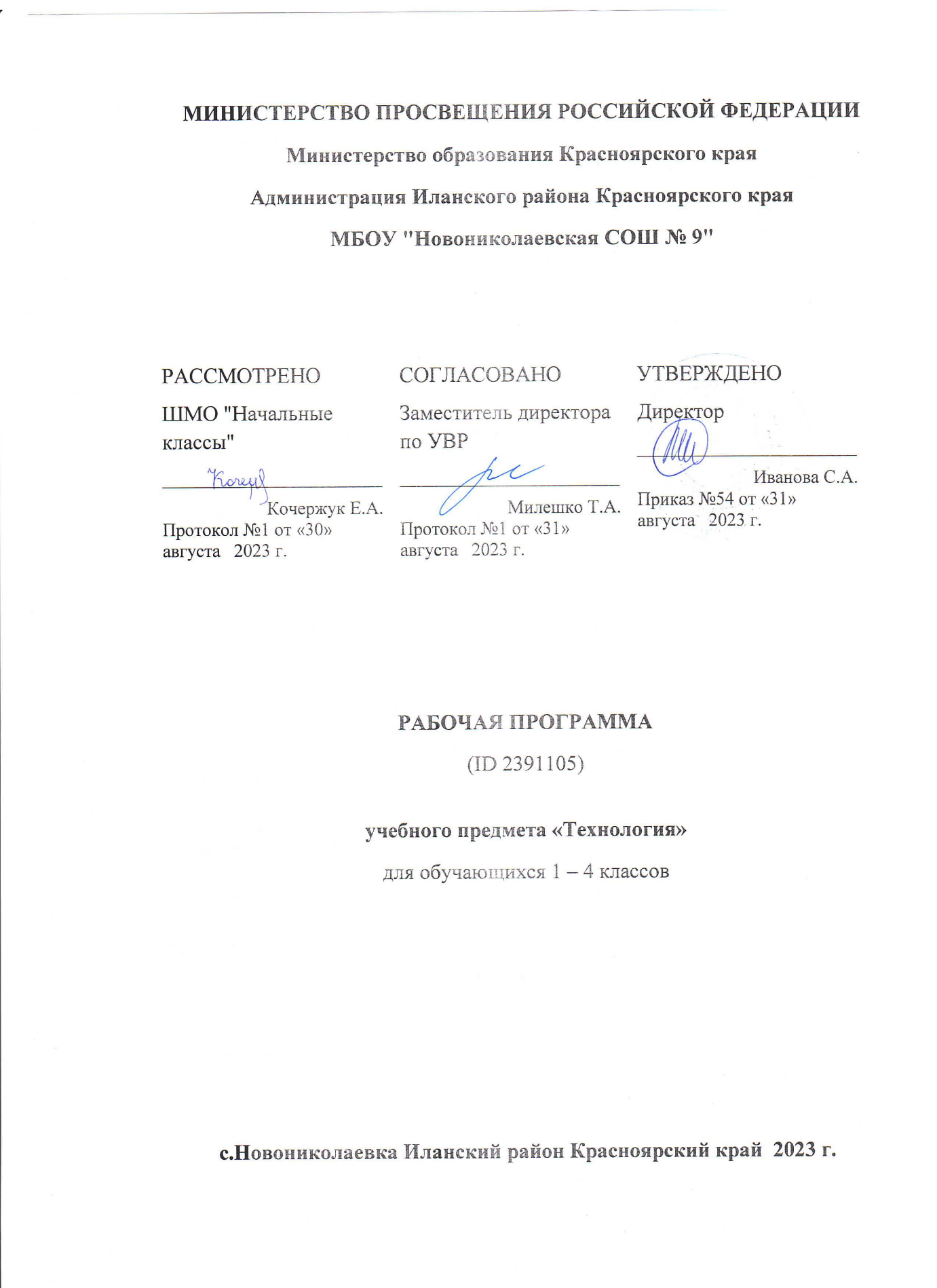 Комарова М.В..Протокол №1 от «30»     08   2023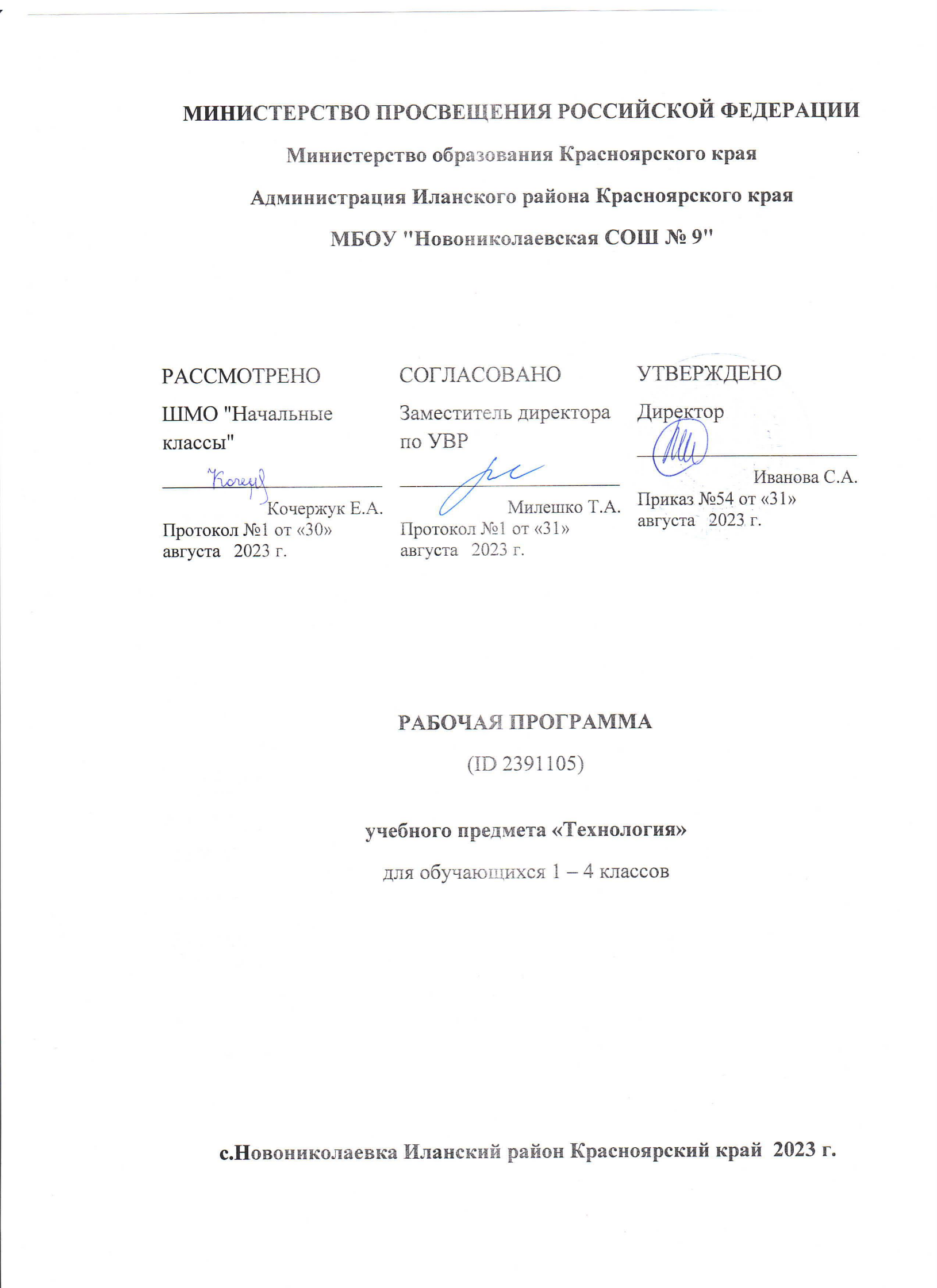 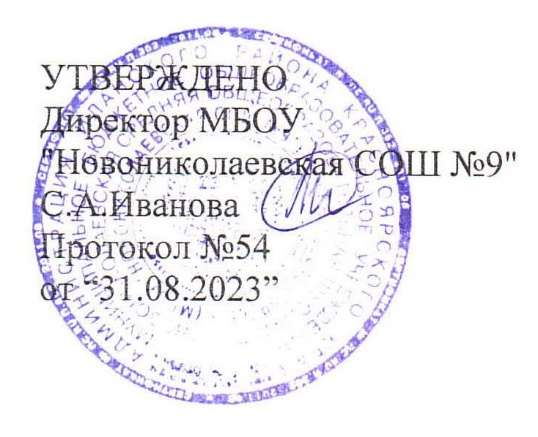 №Наименование разделов /темК-во часов, отводимых на изучение каждой темы1Географическая карта и источники географической информации42Россия на карте мира53История изучения территории России5+1 резерв4Геологическое строение и рельеф65Климат России8+2резерв6Гидрография России97Почвы России38Растительный и животный мир России39Природные зоны России6+1 резерв10Крупные природные районы России1311Заключение . Природа и человек.1+1 резервитого68 часов№уро-каРаздел, тема К-во часовДата Корр.датыГеографическая карта и источники географической информации     4чХарактеристика видов деятельности: работают с картой, знакомятся с цифровыми методами хранения географических данных                                                                         Географическая карта и источники географической информации     4чХарактеристика видов деятельности: работают с картой, знакомятся с цифровыми методами хранения географических данных                                                                         Географическая карта и источники географической информации     4чХарактеристика видов деятельности: работают с картой, знакомятся с цифровыми методами хранения географических данных                                                                         Географическая карта и источники географической информации     4чХарактеристика видов деятельности: работают с картой, знакомятся с цифровыми методами хранения географических данных                                                                         Географическая карта и источники географической информации     4чХарактеристика видов деятельности: работают с картой, знакомятся с цифровыми методами хранения географических данных                                                                         1Карта и ее математическая основа.12Практическая работа «Определение на основе иллюстраций учебника и карт атласа территорий России с наибольшими искажениями на различных картографических проекциях»13Топографическая карта. Практическая работа «Чтение топографической карты. Построение профиля местности»14Космические и цифровые источники информации.1Россия на карте мира                5 чХарактеристика видов деятельности: объясняют специфику географического положения России, определяют и анализируют различия во времени на территории России Россия на карте мира                5 чХарактеристика видов деятельности: объясняют специфику географического положения России, определяют и анализируют различия во времени на территории России Россия на карте мира                5 чХарактеристика видов деятельности: объясняют специфику географического положения России, определяют и анализируют различия во времени на территории России Россия на карте мира                5 чХарактеристика видов деятельности: объясняют специфику географического положения России, определяют и анализируют различия во времени на территории России Россия на карте мира                5 чХарактеристика видов деятельности: объясняют специфику географического положения России, определяют и анализируют различия во времени на территории России 5Практическая работа «Характеристика географического положения России»16Природные условия и ресурсы17Часовые пояса и зоны.  18Практическая работа «Определение местного времени для разных пунктов России»19Обобщение по теме1История изучения территории России      6 чХарактеристика видов деятельности: выявляют причинно-следственные связи, планируют свою деятельность, оценивают работу одноклассников, анализируют связи компонентов.История изучения территории России      6 чХарактеристика видов деятельности: выявляют причинно-следственные связи, планируют свою деятельность, оценивают работу одноклассников, анализируют связи компонентов.История изучения территории России      6 чХарактеристика видов деятельности: выявляют причинно-следственные связи, планируют свою деятельность, оценивают работу одноклассников, анализируют связи компонентов.История изучения территории России      6 чХарактеристика видов деятельности: выявляют причинно-следственные связи, планируют свою деятельность, оценивают работу одноклассников, анализируют связи компонентов.История изучения территории России      6 чХарактеристика видов деятельности: выявляют причинно-следственные связи, планируют свою деятельность, оценивают работу одноклассников, анализируют связи компонентов.10Русские землепроходцы XI-XVII вв.111Географические открытия в России XVIII-XIX вв112Географические исследования XXв113Практическая работа «Обозначение на контурной карте географических объектов, открытых русскими путешественниками. Выделение тех из них, которые названы в честь русских первопроходцев» 114Роль географии в современном мире115Практическая работа «Анализ источников информации об истории освоения территории России»1Геологическое строение и рельеф                             6 чХарактеристика видов деятельности: работают с разными источниками информации, выявляют причинно-следственные взаимосвязи, выделяют главные признаки, представляют информацию в различных формах.Геологическое строение и рельеф                             6 чХарактеристика видов деятельности: работают с разными источниками информации, выявляют причинно-следственные взаимосвязи, выделяют главные признаки, представляют информацию в различных формах.Геологическое строение и рельеф                             6 чХарактеристика видов деятельности: работают с разными источниками информации, выявляют причинно-следственные взаимосвязи, выделяют главные признаки, представляют информацию в различных формах.Геологическое строение и рельеф                             6 чХарактеристика видов деятельности: работают с разными источниками информации, выявляют причинно-следственные взаимосвязи, выделяют главные признаки, представляют информацию в различных формах.Геологическое строение и рельеф                             6 чХарактеристика видов деятельности: работают с разными источниками информации, выявляют причинно-следственные взаимосвязи, выделяют главные признаки, представляют информацию в различных формах.16Геологическое летоисчисление и геологическая карта.117Крупные тектонические структуры.118Практическая работа «Выявление зависимости  между строением земной коры, формами рельефа и размещением полезных ископаемых крупных территорий»119Главные черты рельефа России.120Практическая работа «Нанесение на контурную карту основных форм рельефа страны»121Влияние рельефа на жизнь и хозяйственную деятельность человека1Климат России                             10чХарактеристика видов деятельности: работают с разными источниками информации, выделяют главные признаки,  выявляют причинно-следственные взаимосвязиКлимат России                             10чХарактеристика видов деятельности: работают с разными источниками информации, выделяют главные признаки,  выявляют причинно-следственные взаимосвязиКлимат России                             10чХарактеристика видов деятельности: работают с разными источниками информации, выделяют главные признаки,  выявляют причинно-следственные взаимосвязиКлимат России                             10чХарактеристика видов деятельности: работают с разными источниками информации, выделяют главные признаки,  выявляют причинно-следственные взаимосвязиКлимат России                             10чХарактеристика видов деятельности: работают с разными источниками информации, выделяют главные признаки,  выявляют причинно-следственные взаимосвязи22Факторы, определяющие климат России.123Практическая работа «Выявление закономерностей территориального распределения климатических показателей по климатической карте»124Климатические пояса и типы климатов России125Практическая работа «Анализ климатограмм, характерных для различных типов климата России» 126Погода. Воздушные массы и атмосферные фронты.127Практическая работа «Определение особенностей погоды для различных пунктов по синоптической карте»128Атмосферные вихри: циклоны и антициклоны.129Практическая работа «Прогнозирование тенденций изменения климата»130  Атмосфера и человек131Обобщение по теме «Климат России»1Гидрография России                   9 чХарактеристика видов деятельности: Ставят учебную задачу и планируют свою работу, сравнивают объекты, участвуют в совместной деятельности (групповая работа по описанию объекта)Гидрография России                   9 чХарактеристика видов деятельности: Ставят учебную задачу и планируют свою работу, сравнивают объекты, участвуют в совместной деятельности (групповая работа по описанию объекта)Гидрография России                   9 чХарактеристика видов деятельности: Ставят учебную задачу и планируют свою работу, сравнивают объекты, участвуют в совместной деятельности (групповая работа по описанию объекта)Гидрография России                   9 чХарактеристика видов деятельности: Ставят учебную задачу и планируют свою работу, сравнивают объекты, участвуют в совместной деятельности (групповая работа по описанию объекта)Гидрография России                   9 чХарактеристика видов деятельности: Ставят учебную задачу и планируют свою работу, сравнивают объекты, участвуют в совместной деятельности (групповая работа по описанию объекта)32Моря, омывающие территорию России.133Практическая работа «Составление характеристики одного из морей, омывающих территорию России»134Реки России135Практическая работа «Составление характеристики одной из рек с использованием тематических карт и климатодиаграмм, определение возможностей их хозяйственного использования» 136Озера и болота.137Природные льды138Великое оледенение139Гидросфера и человек.140Водные ресурсы. Практическая работа «Объяснение закономерностей размещения  разных видов вод суши и связанных с ними стихийных природных явлений на территории страны»1Почвы России        3чХарактеристика видов деятельности: находят, отбирают и используют различные источники информации по теме, сравнивают объекты, выделяют существенные признаки, устанавливают причинно-следственные связи.Почвы России        3чХарактеристика видов деятельности: находят, отбирают и используют различные источники информации по теме, сравнивают объекты, выделяют существенные признаки, устанавливают причинно-следственные связи.Почвы России        3чХарактеристика видов деятельности: находят, отбирают и используют различные источники информации по теме, сравнивают объекты, выделяют существенные признаки, устанавливают причинно-следственные связи.Почвы России        3чХарактеристика видов деятельности: находят, отбирают и используют различные источники информации по теме, сравнивают объекты, выделяют существенные признаки, устанавливают причинно-следственные связи.Почвы России        3чХарактеристика видов деятельности: находят, отбирают и используют различные источники информации по теме, сравнивают объекты, выделяют существенные признаки, устанавливают причинно-следственные связи.41Почва: формирование и свойства.142Практическая работа «Составление характеристики зональных типов почв и выявление условий их почвообразования»143Почвенные ресурсы. Меры по сохранению плодородия почв.1Растительный и животный мир России     3 чХарактеристика видов деятельности: ставят учебную задачу и планируют свою деятельность под руководством учителя, оценивают свою работу и одноклассников, анализируют связи, работают с текстом, выявляют причинно-следственные связи.Растительный и животный мир России     3 чХарактеристика видов деятельности: ставят учебную задачу и планируют свою деятельность под руководством учителя, оценивают свою работу и одноклассников, анализируют связи, работают с текстом, выявляют причинно-следственные связи.Растительный и животный мир России     3 чХарактеристика видов деятельности: ставят учебную задачу и планируют свою деятельность под руководством учителя, оценивают свою работу и одноклассников, анализируют связи, работают с текстом, выявляют причинно-следственные связи.Растительный и животный мир России     3 чХарактеристика видов деятельности: ставят учебную задачу и планируют свою деятельность под руководством учителя, оценивают свою работу и одноклассников, анализируют связи, работают с текстом, выявляют причинно-следственные связи.Растительный и животный мир России     3 чХарактеристика видов деятельности: ставят учебную задачу и планируют свою деятельность под руководством учителя, оценивают свою работу и одноклассников, анализируют связи, работают с текстом, выявляют причинно-следственные связи.44География растений и животных.145Практическая работа «Установление зависимостей растительного и животного мира от других компонентов природы»146Ресурсы растительного и животного мира.1Природные зоны России   7 чХарактеристика видов деятельности: работают с учебными текстами, схемами,  картосхемами, статистикой, картами, выявляют причинно-следственные связи, выделяют главные признаки.Природные зоны России   7 чХарактеристика видов деятельности: работают с учебными текстами, схемами,  картосхемами, статистикой, картами, выявляют причинно-следственные связи, выделяют главные признаки.Природные зоны России   7 чХарактеристика видов деятельности: работают с учебными текстами, схемами,  картосхемами, статистикой, картами, выявляют причинно-следственные связи, выделяют главные признаки.Природные зоны России   7 чХарактеристика видов деятельности: работают с учебными текстами, схемами,  картосхемами, статистикой, картами, выявляют причинно-следственные связи, выделяют главные признаки.Природные зоны России   7 чХарактеристика видов деятельности: работают с учебными текстами, схемами,  картосхемами, статистикой, картами, выявляют причинно-следственные связи, выделяют главные признаки.47Природные комплексы России.148Природные зоны Арктики и Субарктики149Леса умеренного пояса150Практическая работа «Оценка природных условий и ресурсов лесной природной зоны. Составление прогноза ее изменения и выявление особенностей адаптации человека к жизни в данной природной зоне»151Безлесные зоны юга России: степь, лесостепь и пустыня152Высотная поясность. Практическая работа «Описание одной из природных зон по плану»153Природно-хозяйственные зоны.1Крупные природные районы России    13ч Характеристика видов деятельности: работают с текстом, создают объяснительные тексты, анализируют связи, сравнивают объекты.Крупные природные районы России    13ч Характеристика видов деятельности: работают с текстом, создают объяснительные тексты, анализируют связи, сравнивают объекты.Крупные природные районы России    13ч Характеристика видов деятельности: работают с текстом, создают объяснительные тексты, анализируют связи, сравнивают объекты.Крупные природные районы России    13ч Характеристика видов деятельности: работают с текстом, создают объяснительные тексты, анализируют связи, сравнивают объекты.Крупные природные районы России    13ч Характеристика видов деятельности: работают с текстом, создают объяснительные тексты, анализируют связи, сравнивают объекты.54 Островная Арктика155Восточно-Европейская равнина156Северный Кавказ157Крым.158Урал159Западная Сибирь. Практическая работа « Составление описания природного района по плану» 160Средняя Сибирь161Особенности географического положения и исследования Красноярского края.162Промежуточная аттестация в тестовой форме163Особенности природы Красноярского края.164Северо-Восточная Сибирь165Пояс гор Южной Сибири166Дальний восток1Заключение. Природа и человек.  2чХарактеристика видов деятельности: сравнивают объекты, работают с текстом, выявляют причинно-следственные связи, выделяют главные признаки.Заключение. Природа и человек.  2чХарактеристика видов деятельности: сравнивают объекты, работают с текстом, выявляют причинно-следственные связи, выделяют главные признаки.Заключение. Природа и человек.  2чХарактеристика видов деятельности: сравнивают объекты, работают с текстом, выявляют причинно-следственные связи, выделяют главные признаки.Заключение. Природа и человек.  2чХарактеристика видов деятельности: сравнивают объекты, работают с текстом, выявляют причинно-следственные связи, выделяют главные признаки.Заключение. Природа и человек.  2чХарактеристика видов деятельности: сравнивают объекты, работают с текстом, выявляют причинно-следственные связи, выделяют главные признаки.67Влияние природы на человека. Влияние человека на природу168 Практическая работа «Составление прогноза развития экологической ситуации отдельных регионов на основе сведений о хозяйственной и повседневной деятельности человека»1Итого 68ч№Тема Дата Корр. датыФорма проведения1Русские землепроходцы XI –XVII ввконференция2Географические открытия в России XVIII-XIX ввпутешествие3Геологическое летоисчисление и геологическая карта.конференция4Моря, омывающие территорию России.путешествие5Почвенные ресурсы. Меры по сохранению плодородия почв.проект6География растительного и животного мира.Конференция7Ресурсы растительного и животного мира.проект8Природные зоны Арктики и Субарктики.Конференция9Восточно-Европейская равнинапутешествие10УралПутешествие11Дальний ВостокКонференция12Влияние человека на природу.проект№ТемаНеобходимый минимум%оснащенн.1Определение на основе иллюстраций учебника и карт атласа территорий России с наибольшими искажениями на различных топографических проекцияхКарты атласа, учебник1002Чтение топографической карты. Построение профиля местности.Топографическая карта1003Характеристика географического положения РоссииФизическая карта России1004Определение местного времени для разных пунктов РоссииКарта часовых поясов1005Обозначение на контурной карте географических объектов, открытых русскими путешественниками. Выделение тех из них, которые названы в честь русских первопроходцев.Физическая карта России1006Анализ источников информации об истории освоения территории России--7Выявление зависимости между строением земной коры, формами рельефа и размещением полезных ископаемых крупных территорий.Геологическая карта, физическая карта России100Нанесение на контурную карту основных форм рельефа страныФизическая карта России1009Выявление закономерностей территориального распределения климатических показателей по климатической картеКлиматическая карта России100Анализ климатограмм, характерных для различных типов климата России--Определение особенностей погоды для различных пунктов по синоптической картеСиноптическая карта100Прогнозирование тенденций изменения климата--Составление характеристики одного из морей, омывающих территорию РоссииФизическая карта России, карта океанов100Составление характеристики одной из рек с использованием тематических карт и климатодиаграмм, определение возможностей их хозяйственного использованияФизическая карта России100Объяснение закономерностей размещения  разных видов вод суши и связанных с ними стихийных природных явлений на территории страныФизическая карта России100Составление характеристики зональных типов почв и выявление условий их почвообразованияКарта почв России, климатическая карта России100Установление зависимостей растительного и животного мира от других компонентов природы--Оценка природных условий и ресурсов лесной природной зоны. Составление прогноза ее изменения и выявление особенностей адаптации человека к жизни в данной природной зонеКлиматическая карта, карта природных зон и биологических ресурсов100Составление описания одной из природных зон России по плануКлиматическая карта, карта почв, карта природных зон и биологических ресурсов100Составление описания природного района по плануФизическая карта России, климатическая карта, карта почв, карта природных зон100Составление прогноза развития экологической ситуации отдельных регионов на основе сведений о хозяйственной и повседневной деятельности человекаКарта экологических проблем100МатерикПлощадь, млн. кв. км.Евразия54Африка30,3Северная Америка24,2Южная Америка18,2Антарктида14Австралия9ГосударствоПлощадь, млн. кв. км.Россия17,1Канада9,98Китай9,56США9,36Бразилия8,51Австралия7,59Положительные черты географического положения РоссииОтрицательные черты географического положения РоссииКрупная тектоническая структураСоответствующая ей форма рельефаНаиболее распространенные полезные ископаемыеВосточно-Европейская платформаЗападно-Сибирская плитаСибирская платформаОбласти кайнозойской складчатостиОбласти мезозойской складчатостиОбласти герцинской складчатостиБалтийский щитАлданский щитВыводы об установленной зависимости.Каким тектоническим структурам соответствуют равнины, горы, нагорья.Какова закономерность в размещении полезных ископаемых.Выводы об установленной зависимости.Каким тектоническим структурам соответствуют равнины, горы, нагорья.Какова закономерность в размещении полезных ископаемых.Выводы об установленной зависимости.Каким тектоническим структурам соответствуют равнины, горы, нагорья.Какова закономерность в размещении полезных ископаемых.ПунктыСуммарная радиация,ккал/см. кв.Годовое количество осадков, ммИспаряе-мость, ммКоэффициентувлажненияУвлажнениеТемператураТемператураПунктыСуммарная радиация,ккал/см. кв.Годовое количество осадков, ммИспаряе-мость, ммКоэффициентувлажненияУвлажнениеяиМоскваАрхангельскАстраханьСанкт-ПетербургНорильскЯкутскКрасноярскПриродный районКлиматический поясЧерты климатаВлияние климата на деятельность человекаВлияние климата на деятельность человекаПриродный районКлиматический поясЧерты климатаспособствуетзатрудняетСевер Восточно – Европейской равниныЦентральная часть Восточно-Европейской равниныЮг Восточно-Европейской равниныПриродный комплексХарактеристика компонентов природыНачальное состояние растительного и животного мираИзменение других компонентов природыСостояние растительного и животного мирапосле изменения